В мире животных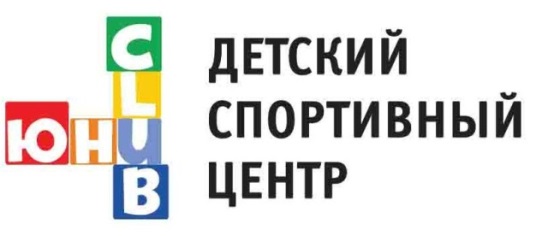 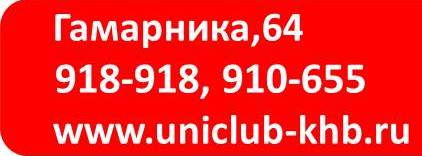 1 отряд, 10 смена Сам себе режиссер1 отряд, 11 сменаМультиБУМ!1 отряд, 12 сменаМоре желаний1 отряд, 13 сменаЛето Offline (бонус смена)1 отряд, 14 сменаПонедельник: 30.07 Жизнь забавами полна!Вторник: 31.07 Мы в ответе!09:00 Сбор детей 09:30 Разминка10:00 Завтрак10:30 Игра в «Крокодил»11:00 Фитнес-занятие  «Technogym»13:00 Обед13:20 Relax-час (отдых под музыку или сказку)14:00 Просмотр к/ф 15:00 Творческая мастерская16:30 Полдник17:00 Прогулка на свежем воздухе18:00 Отрядный огонек09:00 Сбор детей 09:10 Завтрак 09:30 Выезд в контактный зоопарк13:00 Обед14:00 Творческая репетиция15:00 Спортивные игры15:30 Шоу поварят 16:30 Полдник17:30 Прогулка18:00 Отрядный огонек Среда: 01.08 Зеленый мирЧетверг: 02.08 Тайны морских глубин09:00 Сбор детей 09:15 Разминка09:30 Завтрак10:00 Выезд на экскурсию в парк им. Муравьева Амурского12:00 Репетиция номера13:00 Обед13:30 Творческая репетиция15:30 Чемпионский марафон16:00 Полдник 17:00 Прогулка 18:00 Просмотр м/ф18:30 Огонек09:00 Сбор детей 09:30 Разминка10:00 Завтрак10:30 Репетиция номера 11:30 Фитнес-занятие  «Game-ball»13:00 Обед13:30 Выезд в бассейн «Лайм»16:00 Полдник 17:00 Green party18:00 Прогулка18:30 Огонек*в бассейне при себе иметь: полотенце, сланцы, купальный костюм, шапочку для плавания, банные принадлежностиПятница: 03.08 В мире животных09:00 Сбор детей 09:30 Разминка10:00 Завтрак 10:30 Изготовление реквизита и бутафории11:00 Репетиция пролога и финала12:00 Фитнес-занятие «strong time»13:00 Обед13:30 Репетиция номера15:00 Индивидуальные репетиции16:30 Полдник17:00 Генеральная репетиция18:30 КОНЦЕРТ ДЛЯ РОДИТЕЛЕЙ Уважаемые родители!1) Просим Вас не опаздывать и приводить детей к 9:00.2) Наличие у ребенка головного убора ЕЖЕДНЕВНО ОБЯЗАТЕЛЬНО! При отсутствии головного убора у ребенка, вожатый оставляет за собой право не допустить ребенка до прогулок/ выездов. 3) в зависимости от того в какой отряд попадет ваш ребенок, Вам будет выдано более точное расписание.*администрация Клуба оставляет за собой право вносить изменения в распорядок дняПонедельник: 06.08 Дубль один!Вторник: 07.08 Киномания09:00 Сбор детей 09:30 Разминка10:00 Завтрак10:30 История кино11:00 Фитнес-занятие  «Technogym»13:00 Обед13:20 Relax-час (отдых под музыку или сказку)14:00 Просмотр к/ф 15:00 Творческая мастерская16:30 Полдник17:00 Прогулка на свежем воздухе18:00 Отрядный огонек09:00 Сбор детей 09:10 Завтрак 09:30 Выезд в кинотеатр13:00 Обед14:00 Творческая репетиция15:00 Спортивные игры15:30 Шоу поварят 16:30 Полдник17:30 Прогулка18:00 Отрядный огонек Среда: 08.08 Загадки планетЧетверг: 09.08 Сделай селфи!09:00 Сбор детей 09:30 Разминка10:00 Завтрак11:00 Развивающие игры12:00 Репетиция номера13:00 Обед13:30 Планетарий15:30 Чемпионский марафон16:00 Полдник 17:00 Прогулка 18:00 Просмотр м/ф18:30 Огонек09:00 Сбор детей 09:30 Разминка10:00 Завтрак10:30 Репетиция номера 11:30 Фитнес-занятие  «Game-ball»13:00 Обед13:30 Выезд в бассейн «Лайм»16:00 Полдник 17:00 Селфи-вечеринка18:00 Прогулка18:30 Огонек*в бассейне при себе иметь: полотенце, сланцы, купальный костюм, шапочку для плавания, банные принадлежностиПятница: 10.08 Сама себе режиссер09:00 Сбор детей 09:30 Разминка10:00 Завтрак 10:30 Изготовление реквизита и бутафории11:00 Репетиция пролога и финала12:00 Фитнес-занятие «strong time»13:00 Обед13:30 Репетиция номера15:00 Индивидуальные репетиции16:30 Полдник17:00 Генеральная репетиция18:30 КОНЦЕРТ ДЛЯ РОДИТЕЛЕЙ Уважаемые родители!1) Просим Вас не опаздывать и приводить детей к 9:00.2) Наличие у ребенка головного убора ЕЖЕДНЕВНО ОБЯЗАТЕЛЬНО! При отсутствии головного убора у ребенка, вожатый оставляет за собой право не допустить ребенка до прогулок/ выездов. 3) в зависимости от того в какой отряд попадет ваш ребенок, Вам будет выдано более точное расписание.*администрация Клуба оставляет за собой право вносить изменения в распорядок дняПонедельник: 13.08 Мульти-пультиВторник: 14.08 Тайны музея09:00 Сбор детей 09:30 Разминка10:00 Завтрак10:30 Викторина «Знатоки мультфильмов»11:00 Фитнес-занятие  «Technogym»13:00 Обед13:20 Relax-час (отдых под музыку или сказку)14:00 Просмотр м/ф 15:00 Творческая мастерская16:30 Полдник17:00 Прогулка на свежем воздухе18:00 Отрядный огонек09:00 Сбор детей 09:15 Разминка09:30 Завтрак 10:00 Худ.музей (экскурсия, мастер-класс нанайская кукла Акоам»)13:00 Обед14:00 Творческая репетиция15:00 Спортивные игры15:30 Шоу поварят 16:30 Полдник17:30 Прогулка18:00 Отрядный огонек Среда: 15.08 Ну, погоди!Четверг:16.08 Турнир Тритона09:00 Сбор детей 09:30 Разминка10:00 Завтрак11:00 Сахарная вата (мастер-класс) 12:00 Репетиция номера13:00 Обед13:30 Творческая репетиция15:30 Чемпионский марафон16:00 Полдник 17:00 Прогулка 18:00 Просмотр м/ф18:30 Огонек09:00 Сбор детей 09:30 Разминка10:00 Завтрак10:30 Репетиция номера 11:30 Фитнес-занятие  «Game-ball»13:00 Обед13:30 Выезд в бассейн «Лайм»16:00 Полдник 17:00 Мульти-вечеринка18:00 Прогулка18:30 Огонек*в бассейне при себе иметь: полотенце, сланцы, купальный костюм, шапочку для плавания, банные принадлежностиПятница:17.08 МультиБум!09:00 Сбор детей 09:30 Разминка10:00 Завтрак 10:30 Изготовление реквизита и бутафории11:00 Репетиция пролога и финала12:00 Фитнес-занятие «strong time»13:00 Обед13:30 Репетиция номера15:00 Индивидуальные репетиции16:30 Полдник17:00 Генеральная репетиция18:30 КОНЦЕРТ ДЛЯ РОДИТЕЛЕЙ Уважаемые родители!1) Просим Вас не опаздывать и приводить детей к 9:00.2) Наличие у ребенка головного убора ЕЖЕДНЕВНО ОБЯЗАТЕЛЬНО! При отсутствии головного убора у ребенка, вожатый оставляет за собой право не допустить ребенка до прогулок/ выездов. 3) в зависимости от того в какой отряд попадет ваш ребенок, Вам будет выдано более точное расписание.*администрация Клуба оставляет за собой право вносить изменения в распорядок дняПонедельник: 20.08 Море зовет!Вторник: 21.08 Время первых09:00 Сбор детей 09:30 Разминка10:00 Завтрак10:30 Крокодил «морские животные»11:00 Фитнес-занятие  «Technogym»13:00 Обед13:20 Relax-час (отдых под музыку или сказку)14:00 Просмотр к/ф 15:00 Творческая мастерская16:30 Полдник17:00 Прогулка на свежем воздухе18:00 Отрядный огонек09:00 Сбор детей 09:30 Разминка 10:00 Завтрак10:30 Игра в Мафию13:00 Обед13:30 Выезд в боулинг14:00 Творческая репетиция15:00 Спортивные игры15:30 Шоу поварят 16:30 Полдник17:30 Прогулка18:00 Отрядный огонек Среда: 22.08 Время первых!Четверг: 23.08 На гребне волны09:00 Сбор детей 09:30 Разминка10:00 Завтрак10:30 Выезд в Музей «Рыбы Амура»12:00 Репетиция номера13:00 Обед13:30 Творческая репетиция15:30 Викторина «Моря и океаны»16:00 Полдник 17:00 Прогулка 18:00 Просмотр м/ф18:30 Огонек09:00 Сбор детей 09:30 Разминка10:00 Завтрак10:30 Репетиция номера 11:30 Фитнес-занятие  «Game-ball»13:00 Обед13:30 Выезд в бассейн «Лайм»16:00 Полдник 17:00 Морская вечеринка18:00 Прогулка18:30 Огонек*в бассейне при себе иметь: полотенце, сланцы, купальный костюм, шапочку для плавания, банные принадлежностиПятница: 24.08 Море желаний09:00 Сбор детей 09:30 Разминка10:00 Завтрак 10:30 Изготовление реквизита и бутафории11:00 Репетиция пролога и финала12:00 Фитнес-занятие «strong time»13:00 Обед13:30 Репетиция номера15:00 Индивидуальные репетиции16:30 Полдник17:00 Генеральная репетиция18:30 КОНЦЕРТ ДЛЯ РОДИТЕЛЕЙ Уважаемые родители!1) Просим Вас не опаздывать и приводить детей к 9:00.2) Наличие у ребенка головного убора ЕЖЕДНЕВНО ОБЯЗАТЕЛЬНО! При отсутствии головного убора у ребенка, вожатый оставляет за собой право не допустить ребенка до прогулок/ выездов. 3) в зависимости от того в какой отряд попадет ваш ребенок, Вам будет выдано более точное расписание.*администрация Клуба оставляет за собой право вносить изменения в распорядок дняПонедельник: 27.08 Лето, лети!Вторник: 28.08 КиноЛето!09:00 Сбор детей09:30 Разминка10:00 Завтрак10:30 Развивающие игры11:00 Фитнес-занятие  «Technogym»13:00 Обед13:20 Relax-час (отдых под музыку или сказку)14:00 Просмотр к/ф 15:00 Творческая мастерская16:30 Полдник17:00 Прогулка на свежем воздухе18:00 Отрядный огонек09:00 Сбор детей 09:05 Завтрак 09:30 Выезд в кинотеатр 13:00 Обед14:00 Отрядное время15:00 Спортивные игры15:30 Шоу поварят 16:30 Полдник17:30 Прогулка18:00 Отрядный огонек Среда: 29.08 Прощальный огонекЧетверг: 30.08 На волне!09:00 Сбор детей 09:15 Разминка09:30 Завтрак10:00 Мастер-класс «Свеча»12:00 Отрядное время13:00 Обед13:30 Творческая репетиция15:30 Чемпионский марафон16:00 Полдник 17:00 Прогулка 18:00 Просмотр м/ф18:30 Огонек09:00 Сбор детей 09:30 Разминка10:00 Завтрак10:30 Отрядное время 11:30 Фитнес-занятие  «Game-ball»13:00 Обед13:30 Выезд в бассейн «Лайм»16:00 Полдник 17:00 Караоке вечеринка18:00 Прогулка18:30 Огонек*в бассейне при себе иметь: полотенце, сланцы, купальный костюм, шапочку для плавания, банные принадлежностиПятница: 31.08 Лето, до свиданья!09:00 Сбор детей 09:30 Разминка10:00 Завтрак 10:30 Отрядное время11:00 Творческие поделки12:00 Фитнес-занятие «strong time»14:00 Просмотр к/ф 15:00 Развивающие игры16:30 Полдник17:00 Прогулка на свежем воздухе18:00 Отрядный огонекУважаемые родители!1) Просим Вас не опаздывать и приводить детей к 9:00.2) Наличие у ребенка головного убора ЕЖЕДНЕВНО ОБЯЗАТЕЛЬНО! При отсутствии головного убора у ребенка, вожатый оставляет за собой право не допустить ребенка до прогулок/ выездов. 3) в зависимости от того в какой отряд попадет ваш ребенок, Вам будет выдано более точное расписание.*администрация Клуба оставляет за собой право вносить изменения в распорядок дня